РАБОЧАЯ ПРОГРАММА ДИСЦИПЛИНЫ Москва 2021Протокол заседания кафедры от «25» __08______ 20 20 г. № 1-21221.Цели освоения дисциплиныДисциплина «Выпускная квалификационная работа» имеет целью сформировать у обучающихся общепрофессиональные компетенции OПК-1, OПК-2, OПК-3, OПК-4, OПК-5, OПК-6, OПК-7, OПК-8, OПК-9, OПК-10 и профессионально-специализированные компетенции ПСК-2.1, ПСК-2.2, ПСК-2.3, ПСК-2.4 в соответствии с требованиями ФГОС ВО по специальности 11.05.01 «Радиоэлектронные системы и комплексы» с учетом специфики специализации «Радиоэлектронные системы передачи информации». 2. Место дисциплины в структуре основной профессиональной образовательной программыДисциплина Б3.Д.1 «Выпускная квалификационная работа» относится к разделу Б3.Д «Подготовка и защита ВКР» блока Б3 «Государственная итоговая аттестация» учебного плана специальности 11.05.01 «Радиоэлектронные системы и комплексы» с учетом специфики специализации «Радиоэлектронные системы передачи информации». Общая трудоемкость дисциплины составляет 6 зачетных единиц (216 академических часов).3. Планируемые результаты обучения по дисциплине, соотнесенные с планируемыми результатами освоения  программы специалитета (компетенциями выпускников)4. Требования к выпускной квалификационной работе и порядок ее выполненияПорядок выполнения выпускной квалификационной работы по специальности 11.05.01 «Радиоэлектронные системы и комплексы» определяются вузом на основании:методических рекомендаций и соответствующих примерных программ, разработанных УМО по образованию в области автоматики, электроники, микроэлектроники и радиотехники, Положения об итоговой государственной аттестации выпускников высших учебных заведений, утвержденного Минобрнауки России;требованиями федерального государственного образовательного стандарта высшего образования;Временным порядком проведения государственной итоговой аттестации по образовательным программам высшего образования – программам бакалавриата, программам специалитета и программам магистратуры СМКО МИРЭА 7.5.1/03.П.30-16;учебным планом и календарным учебным графиком по специальности 11.05.01 «Радиоэлектронные системы и комплексы», специализации «Радиоэлектронные системы передачи информации», утвержденных Ученым советом вуза, протокол №11 от 29.06.2016 года, и приказом ректора от 01.07.2016 года.Выпускная квалификационная работа рассматривается как самостоятельная заключительная работа студента, в которой систематизируются, закрепляются и расширяются теоретические знания и практические навыки, полученные при изучении циклов дисциплин, предусмотренных основной образовательной программой.Выпускная квалификационная работа демонстрирует уровень подготовленности выпускника к самостоятельной профессиональной деятельности.Выпускная квалификационная работа является составной частью государственной итоговой аттестации выпускников по специальности 11.05.01 «Радиоэлектронные системы и комплексы».5. Примерные темы выпускных квалификационных работТемы выпускных квалификационных работ могут быть предложены самими студентами по их письменному заявлению с обоснованием целесообразности разработки темы для практического применения в соответствующей области профессиональной деятельности.Комплекты контрольных заданий Фонда оценочных материалов по дисциплине «Выпускная квалификационная работа» представлены в Приложении 2.6. Оценочные материалы для проведения текущего контроля успеваемости и промежуточной аттестации обучающихся по дисциплине6.1. Перечень компетенций, на освоение которых направлено изучение дисциплины «Выпускная квалификационная работа» с указанием этапов их формирования в процессе освоения образовательной программы, представлен в п.3 настоящей программы.6.2. Оценочные материалы или иные материалы, необходимые для оценки знаний, умений, навыков и (или) опыта деятельности, характеризующих этапы формирования компетенций в процессе освоения образовательной программы приведены ниже.7. Ресурсное обеспечение дисциплины7.1. Основная и дополнительная учебная литература, необходимая для освоения дисциплины:а) основная литература:Головин В.О. Устройства генерирования, формирования, приема и обработки сигналов: Учеб. пособие для вузов / М.: Горячая линия-Телеком, 2012. — 782 с.https://library.mirea.ru/books/43841Сергиенко А.Б. Цифровая обработка сигналов: Учеб. пособие для вузов СПб.: Питер, 2006. — 751 с.https://library.mirea.ru/books/1390Радиотехнические системы: Учебник для вузов / Ю. М. Казаринов и др.; Под ред. Ю. М. Казаринова. — М.: Академия, 2008. — 590 с.https://library.mirea.ru/books/40661Прокис Дж. Цифровая связь: Пер. с англ. / Дж. Прокис; Д. Д. Кловский. М.: Радио и связь, 2000. — 800 с.https://library.mirea.ru/books/19240Скляр Б. Цифровая связь. Теоретические основы и практическое применение: Пер. с англ. М.: Изд. дом "Вильямс", 2003. — 1100 с.https://library.mirea.ru/books/38692Бакулев П.А. Радиолокационные системы. М.: Радиотехника, 2004. – 319 с. https://library.mirea.ru/books/137Бакулев П.А., Сосновский А.А. Радионавигационные системы. Учебник для вузов.- М.: Радиотехника, 2005.- 224 с.https://library.mirea.ru/books/998ГЛОНАСС. Принципы построения и функционирования / Р. В. Бакитько, Н. Т. Булавский, А. П. Горев, и др.; Под ред. А. И. Перов; Под ред. В. Н. Харисов. — М.: Радиотехника, 2005. — 687 с. https://library.mirea.ru/books/1005Битюков В.К. Источники вторичного электропитания: Учебник / В. К. Битюков, Д. С. Симачков. — М.: Инфра-Инженерия, 2017. — 326 с. https://library.mirea.ru/books/52500Нефедов В.И. Основы радиоэлектроники и связи. - М.: Высшая школа, 2005. –510 с. https://library.mirea.ru/mgupi/50933Каганов В.И., Битюков В.К. Основы радиоэлектроники и связи. - М.: Горячая линия-Телеком, 2012. – 542 с.https://library.mirea.ru/books/44527Баскаков С.И. Радиотехнические цепи и сигналы / Учебник для вузов. – М.: Радио и связь, 2005. – 462 с. https://library.mirea.ru/books/875Сигов А.С., Нефедов В.И., Битюков В.К., Самохина Е.В. Метрология, стандартизация и сертификация / 4-е издание. – М.: Инфра-М, 2018. – 383 с.https://library.mirea.ru/books/53604Горбунов Ю.Н.,Лобанов Б.С.,Куликов Г.В. Введение в стохастическую радиолокацию / Учебное пособие для вузов. - М.: Горячая линия – Телеком, 2015. - 376 с.https://library.mirea.ru/books/48505б) дополнительная литература:Гельфман Т.Э. Основы теории надежности РЭС: Учебное пособие / Т. Э. Гельфман, Н. М. Легкий. — М.: РТУ МИРЭА, 2018. — 92 с. https://library.mirea.ru/books/53419Айфичер Э., Джервис Б. Цифровая обработка сигналов: Практический подход: пер. с англ. М.: Вильямс, 2008. — 989 с.https://library.mirea.ru/books/40622Бабенко В.П. Компьютерный практикум по электропитанию устройств и систем телекоммуникаций. [Электронный ресурс]: Учебно-методическое пособие / В. П. Бабенко, В. К. Битюков. - М.: Московский технологический университет, 2016. — 1 электрон. опт. диск (CD-ROM). https://library.mirea.ru/share/885в) Современные профессиональные базы данных и информационные справочные системы:Официальный сайтнаучно-технического издательства «Горячая линия–Телеком»www.techbook.ruОфициальный сайт издательства «Юрайт» www.urait.ruОфициальный сайт издательства «Инфра-Инженерия» www.infra-e.ruИнформационно-справочный портал LIBRARY.RU – http:// www.library.ru7.2. Перечень программного обеспечения, необходимого для осуществления образовательного процесса по дисциплине:Комплект лицензионного программного обеспечения: MS Windows, MS Office. АО СофтЛайн Трейд» сублицензионный договор от 21.03.2017 №31704814527.7.3. Материально-техническая база, необходимая для осуществления образовательного процесса по дисциплине:- Учебная аудитория для проведения занятий лекционного и семинарского типа, групповых и индивидуальных консультаций, текущего контроля и промежуточной аттестации;- Аудитория для самостоятельной работы, оснащенная компьютерной техникой с возможностью подключения к сети «Интернет» и обеспечением доступа в электронную информационно-образовательную среду.	Рабочая программа дисциплины «Выпускная квалификационная работа» составлена в соответствии с требованиями ФГОС ВО по специальности 11.05.01 «Радиоэлектронные системы и комплексы» с учетом специфики специализации «Радиоэлектронные системы передачи информации».Приложение 1Аннотацияк рабочей программе дисциплины «Выпускная квалификационная работа»1.Цель освоения дисциплиныДисциплина «Выпускная квалификационная работа» имеет целью сформировать у обучающихся общепрофессиональные компетенции OПК-1, OПК-2, OПК-3, OПК-4, OПК-5, OПК-6, OПК-7, OПК-8, OПК-9, OПК-10 и профессионально-специализированные компетенции ПСК-2.1, ПСК-2.2, ПСК-2.3, ПСК-2.4 в соответствии с требованиями ФГОС ВО по специальности 11.05.01 «Радиоэлектронные системы и комплексы» с учетом специфики специализации «Радиоэлектронные системы передачи информации». В результате изучения дисциплины обучающийся должен:Знать: принципы информационной и библиографической культуры и требования информационной безопасности;методы и способы коммуникации в устной и письменной формах на русском и иностранном языках;социальные, этнические, конфессиональные и культурные различия в сфере своей профессиональной деятельности;основные положения, законы и методы естественных наук и математики;физико-математический аппарат для решения проблем, возникающих в ходе профессиональной деятельности;современные тенденции развития электроники, измерительной и вычислительной техники;методы решения задач анализа и расчета характеристик радиотехнических цепей;основные приемы обработки и представления экспериментальных данных;достижения отечественной и зарубежной науки, техники и технологии;современные программные средства выполнения и редактирования изображений и чертежей и подготовки конструкторско-технологической документации;основные принципы построения структурных и функциональны схем мобильных, широкополосных и спутниковых систем передачи информации;основные показатели качества систем передачи информации с учетом характеристик каналов связи;методы оптимизации радиосистем передачи информации и отдельных ее подсистем;методы  и программы компьютерного проектирования и моделирования радиоэлектронных систем передачи информации и их подсистем.Уметь:применять принципы информационной и библиографической культуры и требования информационной безопасности;общаться в устной и письменной формах на русском и иностранном языках для решения задач профессиональной деятельности;воспринимать социальные, этнические, конфессиональные и культурные различия в сфере своей профессиональной деятельности;представить адекватную современному уровню знаний научную картину мира на основе знания основных положений, законов и методов естественных наук и математики;привлечь физико-математический аппарат для решения проблем, возникающих в ходе профессиональной деятельности;учитывать современные тенденции развития электроники, измерительной и вычислительной техники, информационных технологий в своей профессиональной деятельности;использовать методы решения задач анализа и расчета характеристик радиотехнических цепей;применять основные приемы обработки и представления экспериментальных данных;собирать, обрабатывать, анализировать и систематизировать научно-техническую информацию по тематике исследования;применять современные программные средства выполнения и редактирования изображений и чертежей и подготовки конструкторско-технологической документации;разрабатывать структурные и функциональные схемы мобильных, широкополосных и спутниковых систем передачи информации;оценивать основные показатели качества систем передачи информации с учетом характеристик каналов связи;проводить оптимизацию радиосистем передачи информации и отдельных ее подсистем;проводить компьютерное проектирование и моделирование радиоэлектронных систем передачи информации и их подсистем.Владеть:навыками решения стандартных задач профессиональной деятельности на основе информационной и библиографической культуры с применением информационно-коммуникационных технологий и с учетом основных требований информационной безопасности;навыками общения в устной и письменной формах на русском и иностранном языках для решения задач профессиональной деятельности;навыками руководства коллективом в сфере своей профессиональной деятельности, толерантно воспринимая социальные, этнические, конфессиональные и культурные различия;навыками использования знаний научной картины мира на основе знания основных положений, законов и методов естественных наук и математики;способностью выявить естественно научную сущность проблем, возникающих в ходе профессиональной деятельности;навыками применения современных тенденций развития электроники, измерительной и вычислительной техники, информационных технологий в своей профессиональной деятельности;навыками решения задач анализа и расчета характеристик радиотехнических цепей;основными приемами обработки и представлять экспериментальные данные;навыками сбора, обработки, анализа и систематизирования научно-техническую информации по тематике исследования, использовать достижения отечественной и зарубежной науки, техники и технологии;навыками практического применения современных программных средств выполнения и редактирования изображений и чертежей и подготовки конструкторско-технологической документации;практическими навыками разработки структурных и функциональных схем мобильных, широкополосных и спутниковых систем передачи информации;практическими навыками оценки основных показателей качества систем передачи информации с учетом характеристик каналов связи;практическими навыками оптимизации радиосистем передачи информации и отдельных ее подсистем;практическими навыками компьютерного проектирования и моделирования радиоэлектронных систем передачи информации и их подсистем.2. Место дисциплины в структуре основной профессиональной образовательной программыДисциплина Б3.Д.1 «Выпускная квалификационная работа» относится к разделу Б3.Д «Подготовка и защита ВКР» блока Б3 «Государственная итоговая аттестация» учебного плана специальности 11.05.01 «Радиоэлектронные системы и комплексы» с учетом специфики специализации «Радиоэлектронные системы передачи информации». Общая трудоемкость дисциплины составляет 6 зачетных единиц (216 академических часов).Приложение №2ОЦЕНОЧНЫЕ МАТЕРИАЛЫПО ДИСЦИПЛИНЕ«Выпускная квалификационная работа» Назначение оценочных материаловФонд оценочных материалов создается в соответствии с требованиями ФГОС ВО для аттестации обучающихся на соответствие их учебных достижений поэтапным требованиям соответствующей основной профессиональной образовательной программе (ОПОП) для проведения текущего оценивания, а также промежуточной аттестации обучающихся. Оценочные материалы (ОМ) – материалы, нормирующие процедуры оценивания результатов обучения, т.е. установления соответствия учебных достижений запланированным результатам обучения и требованиям образовательных программ, рабочих программ модулей (дисциплин).Фонд оценочных материалов сформирован на основе ключевых принципов оценивания: - валидности: объекты оценки должны соответствовать поставленным целям обучения; - надежности: использование единообразных стандартов и критериев для оценивания достижений; - объективности: разные обучающиеся должны иметь равные возможности добиться успеха. Основными параметрами и свойствами ОМ являются: • предметная направленность (соответствие предмету изучения конкретной учебной дисциплины); • содержание (состав и взаимосвязь структурных единиц, образующих содержание теоретической и практической составляющих учебной дисциплины); • объем (количественный состав оценочных средств, входящих в ОМ); • качество оценочных средств и ОМ в целом, обеспечивающее получение объективных и достоверных результатов при проведении контроля с различными целями. Целью ОМ является проверка сформированности у студентов компетенций по видам профессиональной деятельности:научно-исследовательской (построение математических моделей типичных объектов и процессов, выбор метода исследования и разработка алгоритма его реализации; оптимизация радиоэлектронных систем и комплексов с использованием статистических, вариационных и других методов; моделирование объектов и процессов с целью анализа и оптимизации их параметров с использованием имеющихся средств исследований, включая стандартные пакеты прикладных программ; реализация программы экспериментальных исследований, включая выбор технических средств и обработку результатов; составление обзоров и отчетов по результатам исследований);проектно-конструкторской (анализ состояния научно-технической проблемы на основе подбора и изучения литературных и патентных источников; определение цели и постановка задач проектирования; согласование технических условий и заданий на проектируемую радиоэлектронную систему, расчет основных показателей качества радиоэлектронной системы; разработка технических заданий, требований и условий на проектирование отдельных подсистем и устройств; разработка структурных и функциональных схем радиоэлектронных систем и комплексов и принципиальных схем устройств с использованием средств компьютерного проектирования, проведением проектных расчетов и технико-экономическим обоснованием принимаемых решений; проектирование конструкций электронных средств; выбор оптимальных проектных решений на всех этапах проектного процесса от технического задания до производства изделий, отвечающих целям функционирования, технологии производства и обеспечения характеристик объекта, определяющих его качество; выпуск технической документации, включая инструкции по эксплуатации, программы испытаний, технические условия; участие в наладке, испытаниях и сдаче в эксплуатацию опытных образцов радиоэлектронных устройств и систем);а также проверка  сформированности у студентов  компетенций: способность решать стандартные задачи профессиональной деятельности на основе информационной и библиографической культуры с применением информационно-коммуникационных технологий и с учетом основных требований информационной безопасности (ОПК-1); готовность к коммуникации в устной и письменной формах на русском и иностранном языках для решения задач профессиональной деятельности (ОПК-2); готовность руководить коллективом в сфере своей профессиональной деятельности, толерантно воспринимая социальные, этнические, конфессиональные и культурные различия (ОПК-3); способность представить адекватную современному уровню знаний научную картину мира на основе знания основных положений, законов и методов естественных наук и математики (ОПК-4); способность выявить естественнонаучную сущность проблем, возникающих в ходе профессиональной деятельности, привлечь для их решения соответствующий физико-математический аппарат (ОПК-5); готовность учитывать современные тенденции развития электроники, измерительной и вычислительной техники, информационных технологий в своей профессиональной деятельности (ОПК-6); способность владеть методами решения задач анализа и расчета характеристик радиотехнических цепей (ОПК-7); способность владеть основными приемами обработки и представлять экспериментальные данные (ОПК-8); способность собирать, обрабатывать, анализировать и систематизировать научно-техническую информацию по тематике исследования, использовать достижения отечественной и зарубежной науки, техники и технологии (ОПК-9); способность применять современные программные средства выполнения и редактирования изображений и чертежей и подготовки конструкторско-технологической документации (ОПК-10);способность разрабатывать структурные и функциональные схемы мобильных, широкополосных и спутниковых систем передачи информации (ПСК-2.1); способность оценивать основные показатели качества систем передачи информации с учетом характеристик каналов связи (ПСК-2.2); способность проводить оптимизацию радиосистем передачи информации и отдельных ее подсистем (ПСК-2.3); способность проводить компьютерное проектирование и моделирование радиоэлектронных систем передачи информации и их подсистем (ПСК-2.4).Карта компетенцийПоказатели оценивания планируемых результатов обученияОценочные материалыРаздел 1. Итоговая аттестацияОМ для итоговой аттестации обучающихся по дисциплине предназначен для оценки степени достижения запланированных результатов обучения по завершению изучения дисциплины в установленной учебным планом форме и позволяет определить качество усвоения изученного материала.По дисциплине «Выпускная квалификационная работа» формой итогового контроля является защита ВКР.Оценка по защите ВКР выставляется по совокупности оценки содержания ВКР и ответов при защите ВКР.После прохождения контроля студент осваивает общепрофессиональные компетенции OПК-1, OПК-2, OПК-3, OПК-4, OПК-5, OПК-6, OПК-7, OПК-8, OПК-9, OПК-10 и профессионально-специализированные компетенции ПСК-2.1, ПСК-2.2, ПСК-2.3, ПСК-1.4.1.1. Показатели и критерии оценивания компетенцийПоказатели и критерии оценивания компетенций, используемые шкалы компетенций, а также процедуры и средства оценивания элементов компетенций по дисциплине «Выпускная квалификационная работа» приведены ниже в таблицах настоящего Приложения 2. Описание шкал оценивания степени сформированности элементов компетенций Шкала 1. Оценка сформированности отдельных элементов компетенцийШкала 2. Комплексная оценка сформированности знаний, умений и владений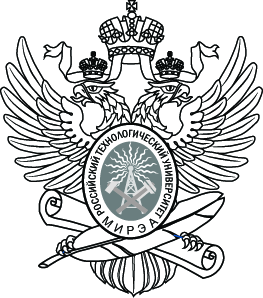 МИНОБРНАУКИ РОССИИФедеральное государственное бюджетное образовательное учреждение
высшего образования
«МИРЭА – Российский технологический университет»РТУ МИРЭАПРИНЯТОрешением Ученого совета Института РТСот «____» ______________ 20____ г.протокол №________УТВЕРЖДАЮДиректор Института РТС
_______________________________«____» ______________ 20____ г.Выпускная квалификационная работаВыпускная квалификационная работаВыпускная квалификационная работаВыпускная квалификационная работаВыпускная квалификационная работаВыпускная квалификационная работа( наименование дисциплины (модуля) в соответствии с учебным планом подготовки бакалавров)( наименование дисциплины (модуля) в соответствии с учебным планом подготовки бакалавров)( наименование дисциплины (модуля) в соответствии с учебным планом подготовки бакалавров)( наименование дисциплины (модуля) в соответствии с учебным планом подготовки бакалавров)( наименование дисциплины (модуля) в соответствии с учебным планом подготовки бакалавров)( наименование дисциплины (модуля) в соответствии с учебным планом подготовки бакалавров)СпециальностьСпециальностьСпециальностьСпециальность11.05.01 «Радиоэлектронные системы и комплексы»11.05.01 «Радиоэлектронные системы и комплексы»(код и наименование)(код и наименование)Специализация Специализация Радиоэлектронные системы передачи информацииРадиоэлектронные системы передачи информацииРадиоэлектронные системы передачи информацииРадиоэлектронные системы передачи информации(код и наименование)(код и наименование)(код и наименование)(код и наименование)ИнститутИнститутИнститут Радиотехнических и телекоммуникационных систем (ИРТС) Радиотехнических и телекоммуникационных систем (ИРТС) Радиотехнических и телекоммуникационных систем (ИРТС)(краткое и полное наименование)(краткое и полное наименование)(краткое и полное наименование)Форма обученияФорма обученияФорма обученияФорма обученияочнаяочнаяПрограмма подготовкиПрограмма подготовкиПрограмма подготовкиПрограмма подготовкиПрограмма подготовкиспециалитетКафедраРадиоэлектронных систем и комплексов (РЭСК)Радиоэлектронных систем и комплексов (РЭСК)Радиоэлектронных систем и комплексов (РЭСК)Радиоэлектронных систем и комплексов (РЭСК)Радиоэлектронных систем и комплексов (РЭСК)(краткое и полное наименование кафедры, разработавшей РП дисциплины (модуля) и реализующей ее (его))(краткое и полное наименование кафедры, разработавшей РП дисциплины (модуля) и реализующей ее (его))(краткое и полное наименование кафедры, разработавшей РП дисциплины (модуля) и реализующей ее (его))(краткое и полное наименование кафедры, разработавшей РП дисциплины (модуля) и реализующей ее (его))(краткое и полное наименование кафедры, разработавшей РП дисциплины (модуля) и реализующей ее (его))Программа дисциплины разработанад.т.н., профессор Куликов Г.В.(степень, звание, Фамилия И.О. разработчиков)Программа дисциплины рассмотрена и принятаПрограмма дисциплины рассмотрена и принятана заседании кафедрырадиоэлектронных систем и комплексов(название кафедры)Заведующий кафедройС.Н. Замуруев(подпись)(И.О. Фамилия)Формируемые компетенции(код и название компетенции)Планируемые результаты обучения
по дисциплине (модулю), характеризующие
этапы формирования компетенцийПланируемые результаты обучения
по дисциплине (модулю), характеризующие
этапы формирования компетенцийПланируемые результаты обучения
по дисциплине (модулю), характеризующие
этапы формирования компетенцийОПК-1 - способность решать стандартные задачи профессиональной деятельности на основе информационной и библиографической культуры с применением информационно-коммуникационных технологий и с учетом основных требований информационной безопасности Знать принципы информационной и библиографической культуры и требования информационной безопасности Знать принципы информационной и библиографической культуры и требования информационной безопасности Знать принципы информационной и библиографической культуры и требования информационной безопасности ОПК-1 - способность решать стандартные задачи профессиональной деятельности на основе информационной и библиографической культуры с применением информационно-коммуникационных технологий и с учетом основных требований информационной безопасности Уметь применять принципы информационной и библиографической культуры и требования информационной безопасностиУметь применять принципы информационной и библиографической культуры и требования информационной безопасностиУметь применять принципы информационной и библиографической культуры и требования информационной безопасностиОПК-1 - способность решать стандартные задачи профессиональной деятельности на основе информационной и библиографической культуры с применением информационно-коммуникационных технологий и с учетом основных требований информационной безопасности Владеть навыками решения стандартных задач профессиональной деятельности на основе информационной и библиографической культуры с применением информационно-коммуникационных технологий и с учетом основных требований информационной безопасностиВладеть навыками решения стандартных задач профессиональной деятельности на основе информационной и библиографической культуры с применением информационно-коммуникационных технологий и с учетом основных требований информационной безопасностиВладеть навыками решения стандартных задач профессиональной деятельности на основе информационной и библиографической культуры с применением информационно-коммуникационных технологий и с учетом основных требований информационной безопасностиОПК-2 - готовность к коммуникации в устной и письменной формах на русском и иностранном языках для решения задач профессиональной деятельностиЗнать методы и способы коммуникации в устной и письменной формах на русском и иностранном языкахЗнать методы и способы коммуникации в устной и письменной формах на русском и иностранном языкахЗнать методы и способы коммуникации в устной и письменной формах на русском и иностранном языкахОПК-2 - готовность к коммуникации в устной и письменной формах на русском и иностранном языках для решения задач профессиональной деятельностиУметь общаться в устной и письменной формах на русском и иностранном языках для решения задач профессиональной деятельностиУметь общаться в устной и письменной формах на русском и иностранном языках для решения задач профессиональной деятельностиУметь общаться в устной и письменной формах на русском и иностранном языках для решения задач профессиональной деятельностиОПК-2 - готовность к коммуникации в устной и письменной формах на русском и иностранном языках для решения задач профессиональной деятельностиВладеть навыками общения в устной и письменной формах на русском и иностранном языках для решения задач профессиональной деятельностиВладеть навыками общения в устной и письменной формах на русском и иностранном языках для решения задач профессиональной деятельностиВладеть навыками общения в устной и письменной формах на русском и иностранном языках для решения задач профессиональной деятельностиОПК-3 - готовность руководить коллективом в сфере своей профессиональной деятельности, толерантно воспринимая социальные, этнические, конфессиональные и культурные различияЗнать социальные, этнические, конфессиональные и культурные различия в сфере своей профессиональной деятельностиЗнать социальные, этнические, конфессиональные и культурные различия в сфере своей профессиональной деятельностиЗнать социальные, этнические, конфессиональные и культурные различия в сфере своей профессиональной деятельностиОПК-3 - готовность руководить коллективом в сфере своей профессиональной деятельности, толерантно воспринимая социальные, этнические, конфессиональные и культурные различияУметь воспринимать социальные, этнические, конфессиональные и культурные различия в сфере своей профессиональной деятельностиУметь воспринимать социальные, этнические, конфессиональные и культурные различия в сфере своей профессиональной деятельностиУметь воспринимать социальные, этнические, конфессиональные и культурные различия в сфере своей профессиональной деятельностиОПК-3 - готовность руководить коллективом в сфере своей профессиональной деятельности, толерантно воспринимая социальные, этнические, конфессиональные и культурные различияВладеть навыками руководства коллективом в сфере своей профессиональной деятельности, толерантно воспринимая социальные, этнические, конфессиональные и культурные различияВладеть навыками руководства коллективом в сфере своей профессиональной деятельности, толерантно воспринимая социальные, этнические, конфессиональные и культурные различияВладеть навыками руководства коллективом в сфере своей профессиональной деятельности, толерантно воспринимая социальные, этнические, конфессиональные и культурные различияОПК-4 - способность представить адекватную современному уровню знаний научную картину мира на основе знания основных положений, законов и методов естественных наук и математикиЗнать основные положения, законы и методы естественных наук и математикиЗнать основные положения, законы и методы естественных наук и математикиЗнать основные положения, законы и методы естественных наук и математикиОПК-4 - способность представить адекватную современному уровню знаний научную картину мира на основе знания основных положений, законов и методов естественных наук и математикиУметь представить адекватную современному уровню знаний научную картину мира на основе знания основных положений, законов и методов естественных наук и математикиУметь представить адекватную современному уровню знаний научную картину мира на основе знания основных положений, законов и методов естественных наук и математикиУметь представить адекватную современному уровню знаний научную картину мира на основе знания основных положений, законов и методов естественных наук и математикиОПК-4 - способность представить адекватную современному уровню знаний научную картину мира на основе знания основных положений, законов и методов естественных наук и математикиВладеть навыками использования знаний научной картины мира на основе знания основных положений, законов и методов естественных наук и математикиВладеть навыками использования знаний научной картины мира на основе знания основных положений, законов и методов естественных наук и математикиВладеть навыками использования знаний научной картины мира на основе знания основных положений, законов и методов естественных наук и математикиОПК-5 - способность выявить естественно научную сущность проблем, возникающих в ходе профессиональной деятельности, привлечь для их решения соответствующий физико-математический аппаратЗнать физико-математический аппарат для решения проблем, возникающих в ходе профессиональной деятельностиЗнать физико-математический аппарат для решения проблем, возникающих в ходе профессиональной деятельностиЗнать физико-математический аппарат для решения проблем, возникающих в ходе профессиональной деятельностиОПК-5 - способность выявить естественно научную сущность проблем, возникающих в ходе профессиональной деятельности, привлечь для их решения соответствующий физико-математический аппаратУметь привлечь физико-математический аппарат для решения проблем, возникающих в ходе профессиональной деятельностиУметь привлечь физико-математический аппарат для решения проблем, возникающих в ходе профессиональной деятельностиУметь привлечь физико-математический аппарат для решения проблем, возникающих в ходе профессиональной деятельностиОПК-5 - способность выявить естественно научную сущность проблем, возникающих в ходе профессиональной деятельности, привлечь для их решения соответствующий физико-математический аппаратВладеть способностью выявить естественно научную сущность проблем, возникающих в ходе профессиональной деятельностиВладеть способностью выявить естественно научную сущность проблем, возникающих в ходе профессиональной деятельностиВладеть способностью выявить естественно научную сущность проблем, возникающих в ходе профессиональной деятельностиОПК-6 - готовность учитывать современные тенденции развития электроники, измерительной и вычислительной техники, информационных технологий в своей профессиональной деятельностиЗнать современные тенденции развития электроники, измерительной и вычислительной техникиЗнать современные тенденции развития электроники, измерительной и вычислительной техникиЗнать современные тенденции развития электроники, измерительной и вычислительной техникиОПК-6 - готовность учитывать современные тенденции развития электроники, измерительной и вычислительной техники, информационных технологий в своей профессиональной деятельностиУметь учитывать современные тенденции развития электроники, измерительной и вычислительной техники, информационных технологий в своей профессиональной деятельностиУметь учитывать современные тенденции развития электроники, измерительной и вычислительной техники, информационных технологий в своей профессиональной деятельностиУметь учитывать современные тенденции развития электроники, измерительной и вычислительной техники, информационных технологий в своей профессиональной деятельностиОПК-6 - готовность учитывать современные тенденции развития электроники, измерительной и вычислительной техники, информационных технологий в своей профессиональной деятельностиВладеть навыками применения современных тенденций развития электроники, измерительной и вычислительной техники, информационных технологий в своей профессиональной деятельностиВладеть навыками применения современных тенденций развития электроники, измерительной и вычислительной техники, информационных технологий в своей профессиональной деятельностиВладеть навыками применения современных тенденций развития электроники, измерительной и вычислительной техники, информационных технологий в своей профессиональной деятельностиОПК-7 - способность владеть методами решения задач анализа и расчета характеристик радиотехнических цепейЗнать методы решения задач анализа и расчета характеристик радиотехнических цепейЗнать методы решения задач анализа и расчета характеристик радиотехнических цепейЗнать методы решения задач анализа и расчета характеристик радиотехнических цепейОПК-7 - способность владеть методами решения задач анализа и расчета характеристик радиотехнических цепейУметь использовать методы решения задач анализа и расчета характеристик радиотехнических цепейУметь использовать методы решения задач анализа и расчета характеристик радиотехнических цепейУметь использовать методы решения задач анализа и расчета характеристик радиотехнических цепейОПК-7 - способность владеть методами решения задач анализа и расчета характеристик радиотехнических цепейВладеть навыками решения задач анализа и расчета характеристик радиотехнических цепейВладеть навыками решения задач анализа и расчета характеристик радиотехнических цепейВладеть навыками решения задач анализа и расчета характеристик радиотехнических цепейОПК-8 - способность владеть основными приемами обработки и представлять экспериментальные данныеЗнать основные приемы обработки и представления экспериментальных данныхЗнать основные приемы обработки и представления экспериментальных данныхЗнать основные приемы обработки и представления экспериментальных данныхОПК-8 - способность владеть основными приемами обработки и представлять экспериментальные данныеУметь применять основные приемы обработки и представления экспериментальных данныхУметь применять основные приемы обработки и представления экспериментальных данныхУметь применять основные приемы обработки и представления экспериментальных данныхОПК-8 - способность владеть основными приемами обработки и представлять экспериментальные данныеВладеть основными приемами обработки и представлять экспериментальные данныеВладеть основными приемами обработки и представлять экспериментальные данныеВладеть основными приемами обработки и представлять экспериментальные данныеОПК-9 - способность собирать, обрабатывать, анализировать и систематизировать научно-техническую информацию по тематике исследования, использовать достижения отечественной и зарубежной науки, техники и технологииЗнать достижения отечественной и зарубежной науки, техники и технологииЗнать достижения отечественной и зарубежной науки, техники и технологииЗнать достижения отечественной и зарубежной науки, техники и технологииОПК-9 - способность собирать, обрабатывать, анализировать и систематизировать научно-техническую информацию по тематике исследования, использовать достижения отечественной и зарубежной науки, техники и технологииУметь собирать, обрабатывать, анализировать и систематизировать научно-техническую информацию по тематике исследованияУметь собирать, обрабатывать, анализировать и систематизировать научно-техническую информацию по тематике исследованияУметь собирать, обрабатывать, анализировать и систематизировать научно-техническую информацию по тематике исследованияОПК-9 - способность собирать, обрабатывать, анализировать и систематизировать научно-техническую информацию по тематике исследования, использовать достижения отечественной и зарубежной науки, техники и технологииВладеть навыками сбора, обработки, анализа и систематизирования научно-техническую информации по тематике исследования, использовать достижения отечественной и зарубежной науки, техники и технологииВладеть навыками сбора, обработки, анализа и систематизирования научно-техническую информации по тематике исследования, использовать достижения отечественной и зарубежной науки, техники и технологииВладеть навыками сбора, обработки, анализа и систематизирования научно-техническую информации по тематике исследования, использовать достижения отечественной и зарубежной науки, техники и технологииОПК-10 - способность применять современные программные средства выполнения и редактирования изображений и чертежей и подготовки конструкторско-технологической документацииЗнать современные программные средства выполнения и редактирования изображений и чертежей и подготовки конструкторско-технологической документацииЗнать современные программные средства выполнения и редактирования изображений и чертежей и подготовки конструкторско-технологической документацииЗнать современные программные средства выполнения и редактирования изображений и чертежей и подготовки конструкторско-технологической документацииОПК-10 - способность применять современные программные средства выполнения и редактирования изображений и чертежей и подготовки конструкторско-технологической документацииУметь применять современные программные средства выполнения и редактирования изображений и чертежей и подготовки конструкторско-технологической документацииУметь применять современные программные средства выполнения и редактирования изображений и чертежей и подготовки конструкторско-технологической документацииУметь применять современные программные средства выполнения и редактирования изображений и чертежей и подготовки конструкторско-технологической документацииОПК-10 - способность применять современные программные средства выполнения и редактирования изображений и чертежей и подготовки конструкторско-технологической документацииВладеть навыками практического применения современных программных средств выполнения и редактирования изображений и чертежей и подготовки конструкторско-технологической документацииВладеть навыками практического применения современных программных средств выполнения и редактирования изображений и чертежей и подготовки конструкторско-технологической документацииВладеть навыками практического применения современных программных средств выполнения и редактирования изображений и чертежей и подготовки конструкторско-технологической документацииПСК-2.1 - способность разрабатывать структурные и функциональные схемы мобильных, широкополосных и спутниковых систем передачи информацииЗнать основные принципы построения структурных и функциональны схем мобильных, широкополосных и спутниковых систем передачи информацииЗнать основные принципы построения структурных и функциональны схем мобильных, широкополосных и спутниковых систем передачи информацииЗнать основные принципы построения структурных и функциональны схем мобильных, широкополосных и спутниковых систем передачи информацииПСК-2.1 - способность разрабатывать структурные и функциональные схемы мобильных, широкополосных и спутниковых систем передачи информацииУметь разрабатывать структурные и функциональные схемы мобильных, широкополосных и спутниковых систем передачи информацииУметь разрабатывать структурные и функциональные схемы мобильных, широкополосных и спутниковых систем передачи информацииУметь разрабатывать структурные и функциональные схемы мобильных, широкополосных и спутниковых систем передачи информацииПСК-2.1 - способность разрабатывать структурные и функциональные схемы мобильных, широкополосных и спутниковых систем передачи информацииВладеть практическими навыками разработки структурных и функциональных схем мобильных, широкополосных и спутниковых систем передачи информацииВладеть практическими навыками разработки структурных и функциональных схем мобильных, широкополосных и спутниковых систем передачи информацииВладеть практическими навыками разработки структурных и функциональных схем мобильных, широкополосных и спутниковых систем передачи информацииПСК-2.2 - способность оценивать основные показатели качества систем передачи информации с учетом характеристик каналов связиЗнать основные показатели качества систем передачи информации с учетом характеристик каналов связиЗнать основные показатели качества систем передачи информации с учетом характеристик каналов связиЗнать основные показатели качества систем передачи информации с учетом характеристик каналов связиПСК-2.2 - способность оценивать основные показатели качества систем передачи информации с учетом характеристик каналов связиУметь оценивать основные показатели качества систем передачи информации с учетом характеристик каналов связиУметь оценивать основные показатели качества систем передачи информации с учетом характеристик каналов связиУметь оценивать основные показатели качества систем передачи информации с учетом характеристик каналов связиПСК-2.2 - способность оценивать основные показатели качества систем передачи информации с учетом характеристик каналов связиВладеть практическими навыками оценки основных показателей качества систем передачи информации с учетом характеристик каналов связиВладеть практическими навыками оценки основных показателей качества систем передачи информации с учетом характеристик каналов связиВладеть практическими навыками оценки основных показателей качества систем передачи информации с учетом характеристик каналов связиПСК-2.3 - способность проводить оптимизацию радиосистем передачи информации и отдельных ее подсистемЗнать методы оптимизации радиосистем передачи информации и отдельных ее подсистемЗнать методы оптимизации радиосистем передачи информации и отдельных ее подсистемЗнать методы оптимизации радиосистем передачи информации и отдельных ее подсистемПСК-2.3 - способность проводить оптимизацию радиосистем передачи информации и отдельных ее подсистемУметь проводить оптимизацию радиосистем передачи информации и отдельных ее подсистемУметь проводить оптимизацию радиосистем передачи информации и отдельных ее подсистемУметь проводить оптимизацию радиосистем передачи информации и отдельных ее подсистемПСК-2.3 - способность проводить оптимизацию радиосистем передачи информации и отдельных ее подсистемВладеть практическими навыками оптимизации радиосистем передачи информации и отдельных ее подсистемВладеть практическими навыками оптимизации радиосистем передачи информации и отдельных ее подсистемВладеть практическими навыками оптимизации радиосистем передачи информации и отдельных ее подсистемПСК-2.4 - способность проводить компьютерное проектирование и моделирование радиоэлектронных систем передачи информации и их подсистемЗнать методы  и программы компьютерного проектирования и моделирования радиоэлектронных систем передачи информации и их подсистемЗнать методы  и программы компьютерного проектирования и моделирования радиоэлектронных систем передачи информации и их подсистемЗнать методы  и программы компьютерного проектирования и моделирования радиоэлектронных систем передачи информации и их подсистемПСК-2.4 - способность проводить компьютерное проектирование и моделирование радиоэлектронных систем передачи информации и их подсистемУметь проводить компьютерное проектирование и моделирование радиоэлектронных систем передачи информации и их подсистемУметь проводить компьютерное проектирование и моделирование радиоэлектронных систем передачи информации и их подсистемУметь проводить компьютерное проектирование и моделирование радиоэлектронных систем передачи информации и их подсистемПСК-2.4 - способность проводить компьютерное проектирование и моделирование радиоэлектронных систем передачи информации и их подсистемВладеть практическими навыками компьютерного проектирования и моделирования радиоэлектронных систем передачи информации и их подсистемВладеть практическими навыками компьютерного проектирования и моделирования радиоэлектронных систем передачи информации и их подсистемВладеть практическими навыками компьютерного проектирования и моделирования радиоэлектронных систем передачи информации и их подсистем1Автоматизированное рабочее место оператора обработки информации радиотехнических систем2Система электроснабжения специального назначения на базе современных статических преобразователей электроэнергии3Система автоматической компенсации помех для РСПИ на базе ПЛИС4Система автоматической регулировки усиления для аналого-цифровых приемников РСПИ5Модуль внутриимпульсной обработки ЛЧМ сигналов на базе ПЛИС6Отладочный комплекс цифровой обработки сигналов РСПИ7Наземное приемное устройство спутниковой  системы связи8Устройство функционального контроля приемника информационного канала космической радиолинии9Моноимпульсный премно-передающий рупорный облучатель следящей антенны наземной станции спутниковой связи10Акустооптический модуль СВЧ-диапазона на основе линейки быстродействующих фотодиодов ИК-диапазона11Система передачи данных RFID с использованием многоканальной цифровой волоконно-оптической линии связи (ВОЛС) на основе акустооптических коммутаторов12Усилитель мощности звуковой частоты класса D с темброблоком13Устройство быстрого анализа частоты для малогабаритной станции помех14Фазовый модулятор в составе блока устройства анализа и формирования сигналов15Блок питания бортовой ЭВМ системы радиотехнической разведки повышенной надежности16Блок питания пеленгационного устройства системы радиотехнической разведки с двойным резервированием17Передатчик специального широкополосного шумового сигнала для проведения испытаний мобильного устройства в летных условиях18Устройство преобразования частоты блока цифровой обработки сигнала в составе станции активных помех19Устройство синхронизации системы управления ЗРК средней дальности20Телеметрическое устройство для измерения параметров космического аппарата21Модернизированный лабораторный стенд «Измерение разности фаз»22Блок питания для формирователя сигналов фазированной антенной решетки23Быстродействующий дискретно перестраиваемый синтезатор частоты для малогабаритных станций активных помехКонтролируемые компетенцииПланируемые результаты обученияПланируемые результаты обученияПланируемые результаты обученияФормируемые компетенции(код и название компетенции)Планируемые результаты обучения
по дисциплине (модулю), характеризующие
этапы формирования компетенцийПланируемые результаты обучения
по дисциплине (модулю), характеризующие
этапы формирования компетенцийПланируемые результаты обучения
по дисциплине (модулю), характеризующие
этапы формирования компетенцийОПК-1 - способность решать стандартные задачи профессиональной деятельности на основе информационной и библиографической культуры с применением информационно-коммуникационных технологий и с учетом основных требований информационной безопасности Знать принципы информационной и библиографической культуры и требования информационной безопасности Знать принципы информационной и библиографической культуры и требования информационной безопасности Знать принципы информационной и библиографической культуры и требования информационной безопасности ОПК-1 - способность решать стандартные задачи профессиональной деятельности на основе информационной и библиографической культуры с применением информационно-коммуникационных технологий и с учетом основных требований информационной безопасности Уметь применять принципы информационной и библиографической культуры и требования информационной безопасностиУметь применять принципы информационной и библиографической культуры и требования информационной безопасностиУметь применять принципы информационной и библиографической культуры и требования информационной безопасностиОПК-1 - способность решать стандартные задачи профессиональной деятельности на основе информационной и библиографической культуры с применением информационно-коммуникационных технологий и с учетом основных требований информационной безопасности Владеть навыками решения стандартных задач профессиональной деятельности на основе информационной и библиографической культуры с применением информационно-коммуникационных технологий и с учетом основных требований информационной безопасностиВладеть навыками решения стандартных задач профессиональной деятельности на основе информационной и библиографической культуры с применением информационно-коммуникационных технологий и с учетом основных требований информационной безопасностиВладеть навыками решения стандартных задач профессиональной деятельности на основе информационной и библиографической культуры с применением информационно-коммуникационных технологий и с учетом основных требований информационной безопасностиОПК-2 - готовность к коммуникации в устной и письменной формах на русском и иностранном языках для решения задач профессиональной деятельностиЗнать методы и способы коммуникации в устной и письменной формах на русском и иностранном языкахЗнать методы и способы коммуникации в устной и письменной формах на русском и иностранном языкахЗнать методы и способы коммуникации в устной и письменной формах на русском и иностранном языкахОПК-2 - готовность к коммуникации в устной и письменной формах на русском и иностранном языках для решения задач профессиональной деятельностиУметь общаться в устной и письменной формах на русском и иностранном языках для решения задач профессиональной деятельностиУметь общаться в устной и письменной формах на русском и иностранном языках для решения задач профессиональной деятельностиУметь общаться в устной и письменной формах на русском и иностранном языках для решения задач профессиональной деятельностиОПК-2 - готовность к коммуникации в устной и письменной формах на русском и иностранном языках для решения задач профессиональной деятельностиВладеть навыками общения в устной и письменной формах на русском и иностранном языках для решения задач профессиональной деятельностиВладеть навыками общения в устной и письменной формах на русском и иностранном языках для решения задач профессиональной деятельностиВладеть навыками общения в устной и письменной формах на русском и иностранном языках для решения задач профессиональной деятельностиОПК-3 - готовность руководить коллективом в сфере своей профессиональной деятельности, толерантно воспринимая социальные, этнические, конфессиональные и культурные различияЗнать социальные, этнические, конфессиональные и культурные различия в сфере своей профессиональной деятельностиЗнать социальные, этнические, конфессиональные и культурные различия в сфере своей профессиональной деятельностиЗнать социальные, этнические, конфессиональные и культурные различия в сфере своей профессиональной деятельностиОПК-3 - готовность руководить коллективом в сфере своей профессиональной деятельности, толерантно воспринимая социальные, этнические, конфессиональные и культурные различияУметь воспринимать социальные, этнические, конфессиональные и культурные различия в сфере своей профессиональной деятельностиУметь воспринимать социальные, этнические, конфессиональные и культурные различия в сфере своей профессиональной деятельностиУметь воспринимать социальные, этнические, конфессиональные и культурные различия в сфере своей профессиональной деятельностиОПК-3 - готовность руководить коллективом в сфере своей профессиональной деятельности, толерантно воспринимая социальные, этнические, конфессиональные и культурные различияВладеть навыками руководства коллективом в сфере своей профессиональной деятельности, толерантно воспринимая социальные, этнические, конфессиональные и культурные различияВладеть навыками руководства коллективом в сфере своей профессиональной деятельности, толерантно воспринимая социальные, этнические, конфессиональные и культурные различияВладеть навыками руководства коллективом в сфере своей профессиональной деятельности, толерантно воспринимая социальные, этнические, конфессиональные и культурные различияОПК-4 - способность представить адекватную современному уровню знаний научную картину мира на основе знания основных положений, законов и методов естественных наук и математикиЗнать основные положения, законы и методы естественных наук и математикиЗнать основные положения, законы и методы естественных наук и математикиЗнать основные положения, законы и методы естественных наук и математикиОПК-4 - способность представить адекватную современному уровню знаний научную картину мира на основе знания основных положений, законов и методов естественных наук и математикиУметь представить адекватную современному уровню знаний научную картину мира на основе знания основных положений, законов и методов естественных наук и математикиУметь представить адекватную современному уровню знаний научную картину мира на основе знания основных положений, законов и методов естественных наук и математикиУметь представить адекватную современному уровню знаний научную картину мира на основе знания основных положений, законов и методов естественных наук и математикиОПК-4 - способность представить адекватную современному уровню знаний научную картину мира на основе знания основных положений, законов и методов естественных наук и математикиВладеть навыками использования знаний научной картины мира на основе знания основных положений, законов и методов естественных наук и математикиВладеть навыками использования знаний научной картины мира на основе знания основных положений, законов и методов естественных наук и математикиВладеть навыками использования знаний научной картины мира на основе знания основных положений, законов и методов естественных наук и математикиОПК-5 - способность выявить естественно научную сущность проблем, возникающих в ходе профессиональной деятельности, привлечь для их решения соответствующий физико-математический аппаратЗнать физико-математический аппарат для решения проблем, возникающих в ходе профессиональной деятельностиЗнать физико-математический аппарат для решения проблем, возникающих в ходе профессиональной деятельностиЗнать физико-математический аппарат для решения проблем, возникающих в ходе профессиональной деятельностиОПК-5 - способность выявить естественно научную сущность проблем, возникающих в ходе профессиональной деятельности, привлечь для их решения соответствующий физико-математический аппаратУметь привлечь физико-математический аппарат для решения проблем, возникающих в ходе профессиональной деятельностиУметь привлечь физико-математический аппарат для решения проблем, возникающих в ходе профессиональной деятельностиУметь привлечь физико-математический аппарат для решения проблем, возникающих в ходе профессиональной деятельностиОПК-5 - способность выявить естественно научную сущность проблем, возникающих в ходе профессиональной деятельности, привлечь для их решения соответствующий физико-математический аппаратВладеть способностью выявить естественно научную сущность проблем, возникающих в ходе профессиональной деятельностиВладеть способностью выявить естественно научную сущность проблем, возникающих в ходе профессиональной деятельностиВладеть способностью выявить естественно научную сущность проблем, возникающих в ходе профессиональной деятельностиОПК-6 - готовность учитывать современные тенденции развития электроники, измерительной и вычислительной техники, информационных технологий в своей профессиональной деятельностиЗнать современные тенденции развития электроники, измерительной и вычислительной техникиЗнать современные тенденции развития электроники, измерительной и вычислительной техникиЗнать современные тенденции развития электроники, измерительной и вычислительной техникиОПК-6 - готовность учитывать современные тенденции развития электроники, измерительной и вычислительной техники, информационных технологий в своей профессиональной деятельностиУметь учитывать современные тенденции развития электроники, измерительной и вычислительной техники, информационных технологий в своей профессиональной деятельностиУметь учитывать современные тенденции развития электроники, измерительной и вычислительной техники, информационных технологий в своей профессиональной деятельностиУметь учитывать современные тенденции развития электроники, измерительной и вычислительной техники, информационных технологий в своей профессиональной деятельностиОПК-6 - готовность учитывать современные тенденции развития электроники, измерительной и вычислительной техники, информационных технологий в своей профессиональной деятельностиВладеть навыками применения современных тенденций развития электроники, измерительной и вычислительной техники, информационных технологий в своей профессиональной деятельностиВладеть навыками применения современных тенденций развития электроники, измерительной и вычислительной техники, информационных технологий в своей профессиональной деятельностиВладеть навыками применения современных тенденций развития электроники, измерительной и вычислительной техники, информационных технологий в своей профессиональной деятельностиОПК-7 - способность владеть методами решения задач анализа и расчета характеристик радиотехнических цепейЗнать методы решения задач анализа и расчета характеристик радиотехнических цепейЗнать методы решения задач анализа и расчета характеристик радиотехнических цепейЗнать методы решения задач анализа и расчета характеристик радиотехнических цепейОПК-7 - способность владеть методами решения задач анализа и расчета характеристик радиотехнических цепейУметь использовать методы решения задач анализа и расчета характеристик радиотехнических цепейУметь использовать методы решения задач анализа и расчета характеристик радиотехнических цепейУметь использовать методы решения задач анализа и расчета характеристик радиотехнических цепейОПК-7 - способность владеть методами решения задач анализа и расчета характеристик радиотехнических цепейВладеть навыками решения задач анализа и расчета характеристик радиотехнических цепейВладеть навыками решения задач анализа и расчета характеристик радиотехнических цепейВладеть навыками решения задач анализа и расчета характеристик радиотехнических цепейОПК-8 - способность владеть основными приемами обработки и представлять экспериментальные данныеЗнать основные приемы обработки и представления экспериментальных данныхЗнать основные приемы обработки и представления экспериментальных данныхЗнать основные приемы обработки и представления экспериментальных данныхОПК-8 - способность владеть основными приемами обработки и представлять экспериментальные данныеУметь применять основные приемы обработки и представления экспериментальных данныхУметь применять основные приемы обработки и представления экспериментальных данныхУметь применять основные приемы обработки и представления экспериментальных данныхОПК-8 - способность владеть основными приемами обработки и представлять экспериментальные данныеВладеть основными приемами обработки и представлять экспериментальные данныеВладеть основными приемами обработки и представлять экспериментальные данныеВладеть основными приемами обработки и представлять экспериментальные данныеОПК-9 - способность собирать, обрабатывать, анализировать и систематизировать научно-техническую информацию по тематике исследования, использовать достижения отечественной и зарубежной науки, техники и технологииЗнать достижения отечественной и зарубежной науки, техники и технологииЗнать достижения отечественной и зарубежной науки, техники и технологииЗнать достижения отечественной и зарубежной науки, техники и технологииОПК-9 - способность собирать, обрабатывать, анализировать и систематизировать научно-техническую информацию по тематике исследования, использовать достижения отечественной и зарубежной науки, техники и технологииУметь собирать, обрабатывать, анализировать и систематизировать научно-техническую информацию по тематике исследованияУметь собирать, обрабатывать, анализировать и систематизировать научно-техническую информацию по тематике исследованияУметь собирать, обрабатывать, анализировать и систематизировать научно-техническую информацию по тематике исследованияОПК-9 - способность собирать, обрабатывать, анализировать и систематизировать научно-техническую информацию по тематике исследования, использовать достижения отечественной и зарубежной науки, техники и технологииВладеть навыками сбора, обработки, анализа и систематизирования научно-техническую информации по тематике исследования, использовать достижения отечественной и зарубежной науки, техники и технологииВладеть навыками сбора, обработки, анализа и систематизирования научно-техническую информации по тематике исследования, использовать достижения отечественной и зарубежной науки, техники и технологииВладеть навыками сбора, обработки, анализа и систематизирования научно-техническую информации по тематике исследования, использовать достижения отечественной и зарубежной науки, техники и технологииОПК-10 - способность применять современные программные средства выполнения и редактирования изображений и чертежей и подготовки конструкторско-технологической документацииЗнать современные программные средства выполнения и редактирования изображений и чертежей и подготовки конструкторско-технологической документацииЗнать современные программные средства выполнения и редактирования изображений и чертежей и подготовки конструкторско-технологической документацииЗнать современные программные средства выполнения и редактирования изображений и чертежей и подготовки конструкторско-технологической документацииОПК-10 - способность применять современные программные средства выполнения и редактирования изображений и чертежей и подготовки конструкторско-технологической документацииУметь применять современные программные средства выполнения и редактирования изображений и чертежей и подготовки конструкторско-технологической документацииУметь применять современные программные средства выполнения и редактирования изображений и чертежей и подготовки конструкторско-технологической документацииУметь применять современные программные средства выполнения и редактирования изображений и чертежей и подготовки конструкторско-технологической документацииОПК-10 - способность применять современные программные средства выполнения и редактирования изображений и чертежей и подготовки конструкторско-технологической документацииВладеть навыками практического применения современных программных средств выполнения и редактирования изображений и чертежей и подготовки конструкторско-технологической документацииВладеть навыками практического применения современных программных средств выполнения и редактирования изображений и чертежей и подготовки конструкторско-технологической документацииВладеть навыками практического применения современных программных средств выполнения и редактирования изображений и чертежей и подготовки конструкторско-технологической документацииПСК-2.1 - способность разрабатывать структурные и функциональные схемы мобильных, широкополосных и спутниковых систем передачи информацииЗнать основные принципы построения структурных и функциональны схем мобильных, широкополосных и спутниковых систем передачи информацииЗнать основные принципы построения структурных и функциональны схем мобильных, широкополосных и спутниковых систем передачи информацииЗнать основные принципы построения структурных и функциональны схем мобильных, широкополосных и спутниковых систем передачи информацииПСК-2.1 - способность разрабатывать структурные и функциональные схемы мобильных, широкополосных и спутниковых систем передачи информацииУметь разрабатывать структурные и функциональные схемы мобильных, широкополосных и спутниковых систем передачи информацииУметь разрабатывать структурные и функциональные схемы мобильных, широкополосных и спутниковых систем передачи информацииУметь разрабатывать структурные и функциональные схемы мобильных, широкополосных и спутниковых систем передачи информацииПСК-2.1 - способность разрабатывать структурные и функциональные схемы мобильных, широкополосных и спутниковых систем передачи информацииВладеть практическими навыками разработки структурных и функциональных схем мобильных, широкополосных и спутниковых систем передачи информацииВладеть практическими навыками разработки структурных и функциональных схем мобильных, широкополосных и спутниковых систем передачи информацииВладеть практическими навыками разработки структурных и функциональных схем мобильных, широкополосных и спутниковых систем передачи информацииПСК-2.2 - способность оценивать основные показатели качества систем передачи информации с учетом характеристик каналов связиЗнать основные показатели качества систем передачи информации с учетом характеристик каналов связиЗнать основные показатели качества систем передачи информации с учетом характеристик каналов связиЗнать основные показатели качества систем передачи информации с учетом характеристик каналов связиПСК-2.2 - способность оценивать основные показатели качества систем передачи информации с учетом характеристик каналов связиУметь оценивать основные показатели качества систем передачи информации с учетом характеристик каналов связиУметь оценивать основные показатели качества систем передачи информации с учетом характеристик каналов связиУметь оценивать основные показатели качества систем передачи информации с учетом характеристик каналов связиПСК-2.2 - способность оценивать основные показатели качества систем передачи информации с учетом характеристик каналов связиВладеть практическими навыками оценки основных показателей качества систем передачи информации с учетом характеристик каналов связиВладеть практическими навыками оценки основных показателей качества систем передачи информации с учетом характеристик каналов связиВладеть практическими навыками оценки основных показателей качества систем передачи информации с учетом характеристик каналов связиПСК-2.3 - способность проводить оптимизацию радиосистем передачи информации и отдельных ее подсистемЗнать методы оптимизации радиосистем передачи информации и отдельных ее подсистемЗнать методы оптимизации радиосистем передачи информации и отдельных ее подсистемЗнать методы оптимизации радиосистем передачи информации и отдельных ее подсистемПСК-2.3 - способность проводить оптимизацию радиосистем передачи информации и отдельных ее подсистемУметь проводить оптимизацию радиосистем передачи информации и отдельных ее подсистемУметь проводить оптимизацию радиосистем передачи информации и отдельных ее подсистемУметь проводить оптимизацию радиосистем передачи информации и отдельных ее подсистемПСК-2.3 - способность проводить оптимизацию радиосистем передачи информации и отдельных ее подсистемВладеть практическими навыками оптимизации радиосистем передачи информации и отдельных ее подсистемВладеть практическими навыками оптимизации радиосистем передачи информации и отдельных ее подсистемВладеть практическими навыками оптимизации радиосистем передачи информации и отдельных ее подсистемПСК-2.4 - способность проводить компьютерное проектирование и моделирование радиоэлектронных систем передачи информации и их подсистемЗнать методы  и программы компьютерного проектирования и моделирования радиоэлектронных систем передачи информации и их подсистемЗнать методы  и программы компьютерного проектирования и моделирования радиоэлектронных систем передачи информации и их подсистемЗнать методы  и программы компьютерного проектирования и моделирования радиоэлектронных систем передачи информации и их подсистемПСК-2.4 - способность проводить компьютерное проектирование и моделирование радиоэлектронных систем передачи информации и их подсистемУметь проводить компьютерное проектирование и моделирование радиоэлектронных систем передачи информации и их подсистемУметь проводить компьютерное проектирование и моделирование радиоэлектронных систем передачи информации и их подсистемУметь проводить компьютерное проектирование и моделирование радиоэлектронных систем передачи информации и их подсистемПСК-2.4 - способность проводить компьютерное проектирование и моделирование радиоэлектронных систем передачи информации и их подсистемВладеть практическими навыками компьютерного проектирования и моделирования радиоэлектронных систем передачи информации и их подсистемВладеть практическими навыками компьютерного проектирования и моделирования радиоэлектронных систем передачи информации и их подсистемВладеть практическими навыками компьютерного проектирования и моделирования радиоэлектронных систем передачи информации и их подсистемЭлементы                компетенцийПоказатели оцениванияПоказатели оцениванияСредства оцениванияЗнать (ОПК-1)Знать принципы информационной и библиографической культуры и требования информационной безопасности Знать принципы информационной и библиографической культуры и требования информационной безопасности Материалы ВКР, ответы на вопросы при защите ВКР Уметь (ОПК-1)Уметь применять принципы информационной и библиографической культуры и требования информационной безопасностиУметь применять принципы информационной и библиографической культуры и требования информационной безопасностиМатериалы ВКР, ответы на вопросы при защите ВКР Владеть (ОПК-1)Владеть навыками решения стандартных задач профессиональной деятельности на основе информационной и библиографической культуры с применением информационно-коммуникационных технологий и с учетом основных требований информационной безопасностиВладеть навыками решения стандартных задач профессиональной деятельности на основе информационной и библиографической культуры с применением информационно-коммуникационных технологий и с учетом основных требований информационной безопасностиМатериалы ВКР, ответы на вопросы при защите ВКР Знать (ОПК-2)Знать методы и способы коммуникации в устной и письменной формах на русском и иностранном языкахЗнать методы и способы коммуникации в устной и письменной формах на русском и иностранном языкахМатериалы ВКР, ответы на вопросы при защите ВКР Уметь (ОПК-2)Уметь общаться в устной и письменной формах на русском и иностранном языках для решения задач профессиональной деятельностиУметь общаться в устной и письменной формах на русском и иностранном языках для решения задач профессиональной деятельностиМатериалы ВКР, ответы на вопросы при защите ВКР Владеть  (ОПК-2)Владеть навыками общения в устной и письменной формах на русском и иностранном языках для решения задач профессиональной деятельностиВладеть навыками общения в устной и письменной формах на русском и иностранном языках для решения задач профессиональной деятельностиМатериалы ВКР, ответы на вопросы при защите ВКР Знать (ОПК-3) Знать социальные, этнические, конфессиональные и культурные различия в сфере своей профессиональной деятельностиЗнать социальные, этнические, конфессиональные и культурные различия в сфере своей профессиональной деятельностиМатериалы ВКР, ответы на вопросы при защите ВКР Уметь (ОПК-3)Уметь воспринимать социальные, этнические, конфессиональные и культурные различия в сфере своей профессиональной деятельностиУметь воспринимать социальные, этнические, конфессиональные и культурные различия в сфере своей профессиональной деятельностиМатериалы ВКР, ответы на вопросы при защите ВКР Владеть  (ОПК-3)Владеть навыками руководства коллективом в сфере своей профессиональной деятельности, толерантно воспринимая социальные, этнические, конфессиональные и культурные различияВладеть навыками руководства коллективом в сфере своей профессиональной деятельности, толерантно воспринимая социальные, этнические, конфессиональные и культурные различияМатериалы ВКР, ответы на вопросы при защите ВКР Знать (ОПК-4) Знать основные положения, законы и методы естественных наук и математикиЗнать основные положения, законы и методы естественных наук и математикиМатериалы ВКР, ответы на вопросы при защите ВКР Уметь (ОПК-4)Уметь представить адекватную современному уровню знаний научную картину мира на основе знания основных положений, законов и методов естественных наук и математикиУметь представить адекватную современному уровню знаний научную картину мира на основе знания основных положений, законов и методов естественных наук и математикиМатериалы ВКР, ответы на вопросы при защите ВКР Владеть  (ОПК-4)Владеть навыками использования знаний научной картины мира на основе знания основных положений, законов и методов естественных наук и математикиВладеть навыками использования знаний научной картины мира на основе знания основных положений, законов и методов естественных наук и математикиМатериалы ВКР, ответы на вопросы при защите ВКР Знать (ОПК-5) Знать физико-математический аппарат для решения проблем, возникающих в ходе профессиональной деятельностиЗнать физико-математический аппарат для решения проблем, возникающих в ходе профессиональной деятельностиМатериалы ВКР, ответы на вопросы при защите ВКР Уметь (ОПК-5)Уметь привлечь физико-математический аппарат для решения проблем, возникающих в ходе профессиональной деятельностиУметь привлечь физико-математический аппарат для решения проблем, возникающих в ходе профессиональной деятельностиМатериалы ВКР, ответы на вопросы при защите ВКР Владеть  (ОПК-5)Владеть способностью выявить естественно научную сущность проблем, возникающих в ходе профессиональной деятельностиВладеть способностью выявить естественно научную сущность проблем, возникающих в ходе профессиональной деятельностиМатериалы ВКР, ответы на вопросы при защите ВКР Знать (ОПК-6) Знать современные тенденции развития электроники, измерительной и вычислительной техникиЗнать современные тенденции развития электроники, измерительной и вычислительной техникиМатериалы ВКР, ответы на вопросы при защите ВКР Уметь (ОПК-6)Уметь учитывать современные тенденции развития электроники, измерительной и вычислительной техники, информационных технологий в своей профессиональной деятельностиУметь учитывать современные тенденции развития электроники, измерительной и вычислительной техники, информационных технологий в своей профессиональной деятельностиМатериалы ВКР, ответы на вопросы при защите ВКР Владеть  (ОПК-6)Владеть навыками применения современных тенденций развития электроники, измерительной и вычислительной техники, информационных технологий в своей профессиональной деятельностиВладеть навыками применения современных тенденций развития электроники, измерительной и вычислительной техники, информационных технологий в своей профессиональной деятельностиМатериалы ВКР, ответы на вопросы при защите ВКР Знать (ОПК-7) Знать методы решения задач анализа и расчета характеристик радиотехнических цепейЗнать методы решения задач анализа и расчета характеристик радиотехнических цепейМатериалы ВКР, ответы на вопросы при защите ВКР Уметь (ОПК-7)Уметь использовать методы решения задач анализа и расчета характеристик радиотехнических цепейУметь использовать методы решения задач анализа и расчета характеристик радиотехнических цепейМатериалы ВКР, ответы на вопросы при защите ВКР Владеть  (ОПК-7)Владеть навыками решения задач анализа и расчета характеристик радиотехнических цепейВладеть навыками решения задач анализа и расчета характеристик радиотехнических цепейМатериалы ВКР, ответы на вопросы при защите ВКР Знать (ОПК-8) Знать основные приемы обработки и представления экспериментальных данныхЗнать основные приемы обработки и представления экспериментальных данныхМатериалы ВКР, ответы на вопросы при защите ВКР Уметь (ОПК-8)Уметь применять основные приемы обработки и представления экспериментальных данныхУметь применять основные приемы обработки и представления экспериментальных данныхМатериалы ВКР, ответы на вопросы при защите ВКР Владеть  (ОПК-8)Владеть основными приемами обработки и представлять экспериментальные данныеВладеть основными приемами обработки и представлять экспериментальные данныеМатериалы ВКР, ответы на вопросы при защите ВКР Знать (ОПК-9) Знать достижения отечественной и зарубежной науки, техники и технологииЗнать достижения отечественной и зарубежной науки, техники и технологииМатериалы ВКР, ответы на вопросы при защите ВКР Уметь (ОПК-9)Уметь собирать, обрабатывать, анализировать и систематизировать научно-техническую информацию по тематике исследованияУметь собирать, обрабатывать, анализировать и систематизировать научно-техническую информацию по тематике исследованияМатериалы ВКР, ответы на вопросы при защите ВКР Владеть  (ОПК-9)Владеть навыками сбора, обработки, анализа и систематизирования научно-техническую информации по тематике исследования, использовать достижения отечественной и зарубежной науки, техники и технологииВладеть навыками сбора, обработки, анализа и систематизирования научно-техническую информации по тематике исследования, использовать достижения отечественной и зарубежной науки, техники и технологииМатериалы ВКР, ответы на вопросы при защите ВКР Знать (ОПК-10) Знать современные программные средства выполнения и редактирования изображений и чертежей и подготовки конструкторско-технологической документацииЗнать современные программные средства выполнения и редактирования изображений и чертежей и подготовки конструкторско-технологической документацииМатериалы ВКР, ответы на вопросы при защите ВКР Уметь (ОПК-10)Уметь применять современные программные средства выполнения и редактирования изображений и чертежей и подготовки конструкторско-технологической документацииУметь применять современные программные средства выполнения и редактирования изображений и чертежей и подготовки конструкторско-технологической документацииМатериалы ВКР, ответы на вопросы при защите ВКР Владеть  (ОПК-10)Владеть навыками практического применения современных программных средств выполнения и редактирования изображений и чертежей и подготовки конструкторско-технологической документацииВладеть навыками практического применения современных программных средств выполнения и редактирования изображений и чертежей и подготовки конструкторско-технологической документацииМатериалы ВКР, ответы на вопросы при защите ВКР Знать (ПСК-2.1) Знать основные принципы построения структурных и функциональны схем мобильных, широкополосных и спутниковых систем передачи информацииЗнать основные принципы построения структурных и функциональны схем мобильных, широкополосных и спутниковых систем передачи информацииМатериалы ВКР, ответы на вопросы при защите ВКР Уметь (ПСК-2.1)Уметь разрабатывать структурные и функциональные схемы мобильных, широкополосных и спутниковых систем передачи информацииУметь разрабатывать структурные и функциональные схемы мобильных, широкополосных и спутниковых систем передачи информацииМатериалы ВКР, ответы на вопросы при защите ВКР Владеть  (ПСК-2.1)Владеть практическими навыками разработки структурных и функциональных схем мобильных, широкополосных и спутниковых систем передачи информацииВладеть практическими навыками разработки структурных и функциональных схем мобильных, широкополосных и спутниковых систем передачи информацииМатериалы ВКР, ответы на вопросы при защите ВКР Знать (ПСК-2.2) Знать основные показатели качества систем передачи информации с учетом характеристик каналов связиЗнать основные показатели качества систем передачи информации с учетом характеристик каналов связиМатериалы ВКР, ответы на вопросы при защите ВКР Уметь (ПСК-2.2)Уметь оценивать основные показатели качества систем передачи информации с учетом характеристик каналов связиУметь оценивать основные показатели качества систем передачи информации с учетом характеристик каналов связиМатериалы ВКР, ответы на вопросы при защите ВКР Владеть  (ПСК-2.2)Владеть практическими навыками оценки основных показателей качества систем передачи информации с учетом характеристик каналов связиВладеть практическими навыками оценки основных показателей качества систем передачи информации с учетом характеристик каналов связиМатериалы ВКР, ответы на вопросы при защите ВКР Знать (ПСК-2.3) Знать методы оптимизации радиосистем передачи информации и отдельных ее подсистемЗнать методы оптимизации радиосистем передачи информации и отдельных ее подсистемМатериалы ВКР, ответы на вопросы при защите ВКР Уметь (ПСК-2.3)Уметь проводить оптимизацию радиосистем передачи информации и отдельных ее подсистемУметь проводить оптимизацию радиосистем передачи информации и отдельных ее подсистемМатериалы ВКР, ответы на вопросы при защите ВКР Владеть  (ПСК-2.3)Владеть практическими навыками оптимизации радиосистем передачи информации и отдельных ее подсистемВладеть практическими навыками оптимизации радиосистем передачи информации и отдельных ее подсистемМатериалы ВКР, ответы на вопросы при защите ВКР Знать (ПСК-2.4) Знать методы  и программы компьютерного проектирования и моделирования радиоэлектронных систем передачи информации и их подсистемЗнать методы  и программы компьютерного проектирования и моделирования радиоэлектронных систем передачи информации и их подсистемМатериалы ВКР, ответы на вопросы при защите ВКР Уметь (ПСК-2.4)Уметь проводить компьютерное проектирование и моделирование радиоэлектронных систем передачи информации и их подсистемУметь проводить компьютерное проектирование и моделирование радиоэлектронных систем передачи информации и их подсистемМатериалы ВКР, ответы на вопросы при защите ВКР Владеть  (ПСК-2.4)Владеть практическими навыками компьютерного проектирования и моделирования радиоэлектронных систем передачи информации и их подсистемВладеть практическими навыками компьютерного проектирования и моделирования радиоэлектронных систем передачи информации и их подсистемМатериалы ВКР, ответы на вопросы при защите ВКР ОбозначенияОбозначенияФормулировка требованийФормулировка требованийФормулировка требованийЦифраОценкаФормулировка требованийФормулировка требованийФормулировка требованийЦифраОценкаЗнатьУметьВладеть1Неуд.Отсутствие знанийОтсутствие уменийОтсутствие навыков2Неуд.Фрагментарные знанияЧастично освоенное умениеФрагментарное применение3Удовл.Общие, но не структурированные знанияВ целом успешное, но не систематически осуществляемое умениеВ целом успешное, но не систематическое применение4Хор.Сформированные, но содержащие отдельные пробелы знанияВ целом успешное, но содержащие отдельные пробелы умениеВ целом успешное, но содержащее отдельные пробелы применение навыков5Отл.Сформированные систематические знанияСформированное умениеУспешное и систематическое применение навыков Обозначения Обозначения Формулировка требованийЦифраОценкаФормулировка требований1Неуд.Не имеет необходимых представлений о проверяемом материале2Удовл.или неуд. (по усмотрению преподавателя)Знать на уровне ориентирования, представлений. Субъект учения знает основные признаки или термины изучаемого элемента содержания, их отнесенность к определенной науке, отрасли или объектам, узнает их в текстах, изображениях или схемах и знает, к каким источникам нужно обращаться для более детального его усвоения.3Удовл.Знать на репродуктивном уровне. Субъект учения знает изученный элемент содержания репродуктивно: произвольно воспроизводит свои знания устно, письменно или в демонстрируемых действиях.4Хор.Знать на аналитическом уровне. Зная на репродуктивном уровне, указывать на особенности и взаимосвязи изученных объектов, на их достоинства, ограничения, историю и перспективы развития и особенности для разных объектов усвоения.5Отл.Знать на системном уровне. Субъект учения знает изученный элемент содержания системно, произвольно и доказательно воспроизводит свои знания устно, письменно или в демонстрируемых действиях, учитывая и указывая связи и зависимости между этим элементом и другими элементами содержания учебной дисциплины, его значимость в содержании учебной дисциплины.